The Lost Words island trail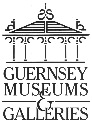 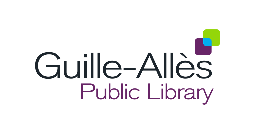 Be inspired by the book and collect words from different historic sites around Guernsey.Important information:Answers can be found on location, sometimes by looking at the signs.Fill in the crossword as you go.  Return your completed form to Guernsey Museum at Candie or Guille-Allès Library to claim a small prize.Good luck and enjoy!Rearrange the star letters to spell a word in Guernésiais (clue: it’s an animal).  For more clues, follow Guernsey Museums and Guille-Allès Library on Facebook during half term.  To enter our grand prize draw, please enter your details below:Name …………………………………………………..  Age ………………     Contact number ………………………………..St Apolline’s Chapel, Grande Rue, St Saviours (Perry’s page 8, E5)Go inside the Chapel and find the wonderful wall frescoes (paintings).  This Chapel is one of only two known sites with surviving medieval wall paintings in Guernsey.  Where is the other?  (11 down: 6,6)  St Apolline’s Chapel, Grande Rue, St Saviours (Perry’s page 8, E5)Who was St Apolline the patron saint of? (12 down: 8)  Batterie Dollman at Pleinmont (Perry’s page 32, B3)Where was the gun on display recovered from in 1995? (13 down: 6)  Le Déhus dolmen(Perry’s page 7, H4)This remarkable passage grave has a human figure carved into the capstone. Can you find him?Le Déhus dolmen(Perry’s page 7, H4)Approximately how many metres long is the passage grave? (8 across: 3)  Le Déhus dolmen(Perry’s page 7, H4)What was the surname of the man who bought this site in 1775 for £4? (14 down: 2,9)Fort Pezeries (Perry’s page 32, B2)Which bay was this fort built to protect? (15 down: 9) Fort Pezeries (Perry’s page 32, B2)On the interpretation board, what type of ‘steps’ are featured on the diagram? (9 across: 6) Ivy Castle (Chateau des Marais)For approximately how many centuries has there been a castle on this site? (5 across: 5) Ivy Castle (Chateau des Marais)What shape was the original Castle here?  (1 across: 4,3,6) Ivy Castle (Chateau des Marais)Which insect featured on the Bug Trail is easily recognisable due to its striking red and black colour? (3 across: 7)  Why not have a go at the Bug Trail while you’re here? Follow instructions on the sign to download the App.Lihou IslandFind the Priory remains.  Where in France did the carved limestone come from? (4 across: 4) Lihou IslandOn the diagram, which feature is shown beside the nave? (10 across: 5) Lihou IslandThe floor tiles in the Priory were thought to be green and which other colour? (2 across: 6) Mont Herault Watchhouse (Perry’s page 26, A4)In the past, soldiers from the Guernsey Militia kept watch here. Which Regiment did they belong to? (7 across: 4) Mont Herault Watchhouse (Perry’s page 26, A4)If enemy ships approached, what did the soldiers use to convey the message to Fort George? (16 down: 7) Vale CastleFind the information sign just after you enter the main gate.  Which American war prompted this Castle to be reoccupied and rebuilt? (17 down: 12) Vale CastleOpposite the information sign, there is a concrete tunnel.  Stand in the tunnel and look at the view.  Which church spire can be seen on the horizon?   (6 across: 4) 1510141391112116231745678